AEROBICS 2 - averageasiandudeTurn up the love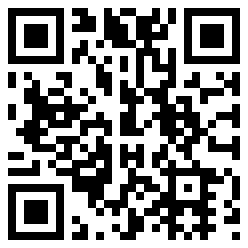 http://www.youtube.com/watch?v=t_7MSJassscPARTY ROCK 3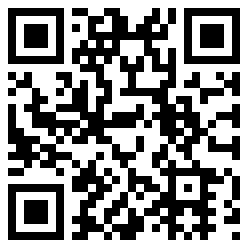 http://www.youtube.com/watch?v=qIh6zvsbxio    That power 5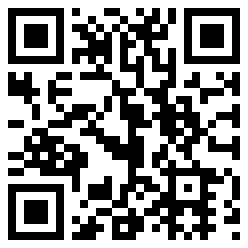 http://www.youtube.com/watch?v=vbaNP5Mi6XcI will survive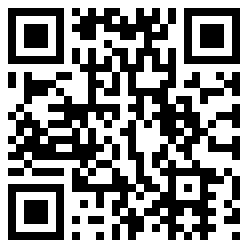 http://www.youtube.com/watch?v=L3D7i4_LOlY